ЗАЯВКА НА ПРЕДОСТАВЛЕНИЕ ВАГОНОВ ДЛЯ ПЕРЕВОЗКИ ГРУЗА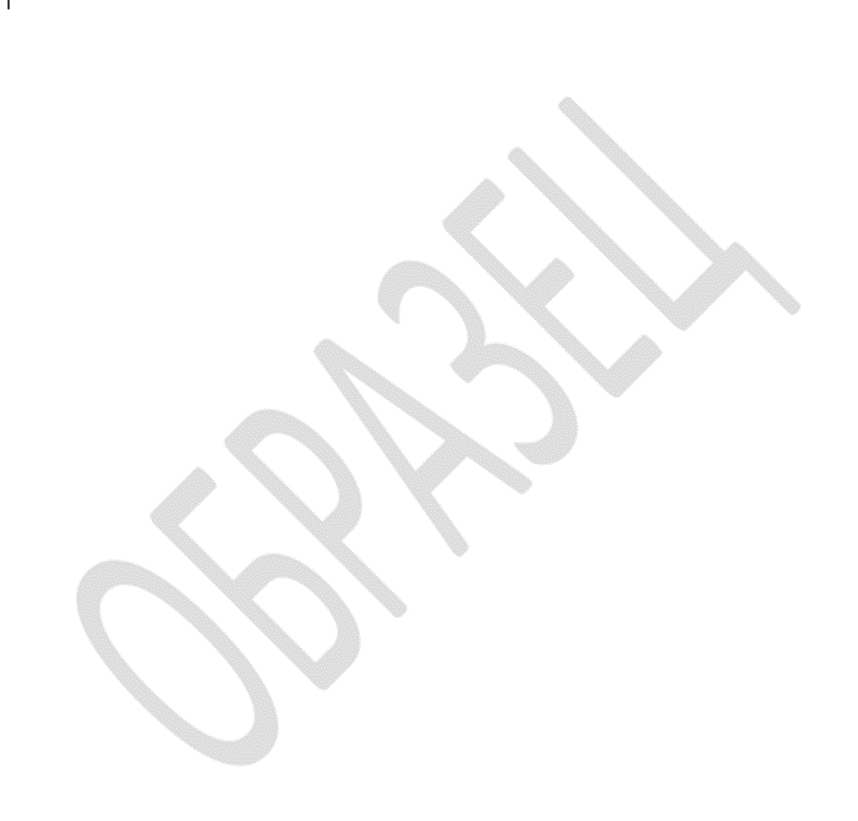 № _____________ от ________2023 г.1.	В соответствии с Договором №__ от «___» ___________________ 2023 г.  просим предоставить под погрузку вагоны, на следующих условиях: 2. Исполнитель обязуется оказать Заказчику предусмотренные Договором услуги в соответствии с условиями, указанными в настоящей заявке. 3. Настоящее приложение составлено в двух экземплярах, имеющих одинаковую юридическую силу, по одному для каждой из Сторон, и является неотъемлемой частью Договора.4. Нормативный срок нахождения вагона на станции погрузки – трое суток и станции выгрузки – трое суток, срок доставки (норма пробега вагона) от станции отправления до станции назначения не более ____ суток.5. Заказчик обязуется соблюдать вышеуказанные сроки эксплуатации вагона для перевозки груза.Планируемая дата погрузки (сроки осуществления перевозки)Дорога/Станция отправленияДорога/Станция назначенияГрузоотправитель, код ОКПО/ж.д. код, номер ж\д тупикаАдрес грузоотправителя, контактные данные (тел., факс, E-mail)Грузополучатель, код ОКПО/ж.д. кодАдрес грузополучателя контактные данные (тел., факс, E-mail)Наименование грузаКод груза по ЕТСНГ/ГНГРод подвижного составаКоличество подвижного состава.Модель подвижного состава. Особые условия перевозкиФронт погрузкиСогласованная ставкаПлательщик ж.д. тарифа за груженый вагон по территориямНомер заявки на план ГУ 12От Экспедитора__________________ / Матвеенко Т.А./                          От Заказчика__________________ / _______________/                          